Vårdnadshavarens samtycke till att eleven deltar i en undersökning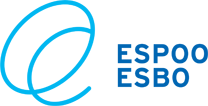 Barnets namn:      1 UPPGIFTER OM FORSKNINGENUndersökningens namnUndersökningens namn1 UPPGIFTER OM FORSKNINGENBeskrivning av undersökningens innehåll (kan vid behov fortsätta på följande sida)  Beskrivning av undersökningens innehåll (kan vid behov fortsätta på följande sida)  1 UPPGIFTER OM FORSKNINGENOrganisation/enhet för vilken undersökningen utförsOrganisation/enhet för vilken undersökningen utförs1 UPPGIFTER OM FORSKNINGENAvsikten med undersökningen  Pro gradu      Licentiatavhandling      Doktorsavhandling
 Annat lärdomsprov    Annan, vad?      Avsikten med undersökningen  Pro gradu      Licentiatavhandling      Doktorsavhandling
 Annat lärdomsprov    Annan, vad?      2 UPPGIFTER OM FORSKARENNamn Namn 2 UPPGIFTER OM FORSKARENE-postadressTelefon2 UPPGIFTER OM FORSKARENAnsvarig ledare för undersökningen, namn och tjänsteställningAnsvarig ledare för undersökningen, namn och tjänsteställning3 SAMTYCKE 	Jag samtycker till att uppgifter om mitt barn används i undersökningen.	Jag samtycker inte till att uppgifter om mitt barn används i undersökningen. 	Jag samtycker till att uppgifter om mitt barn används i undersökningen.	Jag samtycker inte till att uppgifter om mitt barn används i undersökningen.Vårdnadshavarens underskriftVårdnadshavarens underskriftNamnförtydligande
     Namnförtydligande
     Plats och tid
     Plats och tid
     5 FORSKNINGSTILLSTÅNDUndersökningen har beviljats tillstånd av  sektorn för fostran och lärande i Esbo stad.Nr      	datum      Undersökningen har beviljats tillstånd av  sektorn för fostran och lärande i Esbo stad.Nr      	datum      